Памятка населению по Африканской чуме свиней (АЧС)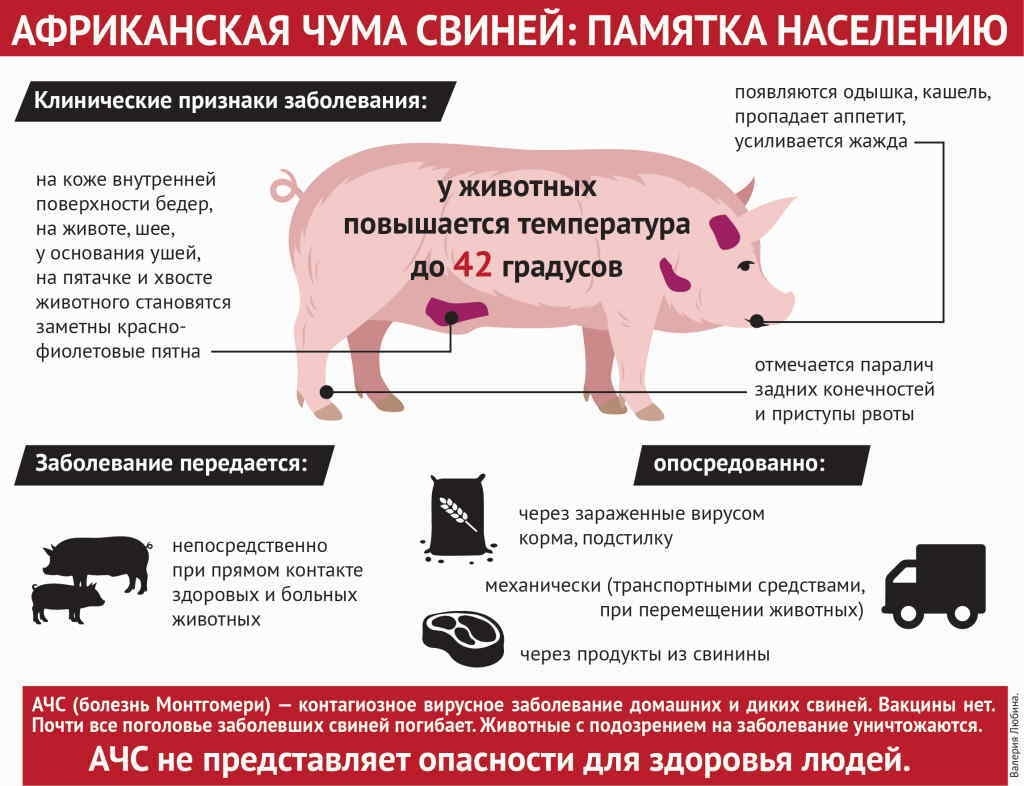 В целях предупреждения заноса возбудителя АЧС в свиноводческие хозяйства, и индивидуальные подворья необходимо поддерживать следующие мероприятия:перевести их на режим закрытых предприятий с запретом выгульного содержания свиней (в т.ч. и в хозяйствах населения);провести ограждение ферм;на въезде на территорию хозяйства и при входах в помещения необходимо оборудовать дезинфекционные ковриками с регулярной заправкой.обеспечить обслуживающий персонал сменной одеждой и обувью. изолированно от производственных помещений, оборудовать санпропускники для переодевания и проведения личной гигиены, а также места для приема пищи;проводить ежедневный клинический осмотр свинопоголовья (в хозяйствах населения – регулярный осмотр);проводить лабораторные исследования по подтверждению устанавливаемых клинико-эпизоотическими методами диагнозов при массовых заболеваниях свиней. В соответствии с полученными результатами скорректировать схему профилактических мероприятий хозяйства;всех свиней (как в хозяйствах, так и на подворьях граждан) подвергать иммунизации против классической чумы и рожи;запретить скармливание свинопоголовью пищевых отходов и конфискатов. Проводить закупку кормов для свиней с территорий, благополучных по заразным заболеваниям в сопровождении ветеринарно-сопроводительных документов. Надлежащим образом оборудовать места хранения и приготовления корма, с проведением контроля его и качества. Вода для поения животных должна быть подвергнута обеззараживанию;ограничить перемещения животных, с контролем состояния здоровья свиней, подвергшихся переводу;регулярно, в полном объеме (как в помещениях содержания животных, так и на прилегающей территории) проводить дезакаризационные, дератизационные, дезинсекционные работы с контролем их эффективности. Исключить доступ птиц, собак, кошек в производственные помещения и места складирования кормов;соответствующим образом организовать обеззараживание навоза, сточных вод, утилизацию трупов павших животных;очистить территорию хозяйства и прилегающую к нему зону от навоза, мусора.АЧС – вирусная болезнь, к возбудителю которой  восприимчивы  только домашние и дикие свиньи (кабаны)  независимо от возрастаИСТОЧНИКИ ЗАРАЖЕНИЯ укусы кровососущих насекомых (клещи, вши);скармливание зараженных пищевых отходов  и зараженных кормов;дикие свиньи;продукты убоя зараженных свиней;автотранспорт, одежда людей, насекомые, грызуны, невосприимчивые домашние животные, находившиеся в местах боен и складов.КЛИНИЧЕСКИЕ ПРИЗНАКИ повышение температуры животных до 41-42 С; пропадает аппетит; повышение  жажды; животные угнетены, все время лежат;появление истечений  из носа и глаз, отмечается запор, а затем  понос;супоросные свиноматки абортируются;наблюдается кровотечение из носа и нервные расстройства (судороги, поражения конечностей);на коже живота, ушей, внутренней поверхности бедер возникают кровоизлияние;гибель животного на 7-10 день.АЧС не лечится, вакцины против неё нет!НЕОБХОДИМЫЕ МЕРЫне допускать выгульное содержание свиней в частных подворьях населения, мелких и крупных  товарных свиноводческих фермах;следить за состоянием свинопоголовья;проводить обработку свиней, мест их содержания  от подкожных паразитов  и насекомых, уделив особое внимание обработкам против клещей;не допускать  использование  пищевых отходов в корм свиньям .НАСТОЯТЕЛЬНО  РЕКОМЕНДУЕМПри всех случаях заболевания свинопоголовья, при наличии клинических признаков, гибели домашних свиней немедленно информировать структурные подразделения филиала БУ «Ветеринарный центр» в г. Сургуте и Сургутском районе  г. Сургут ул. Профсоюзов 29/1 тел: 8(3462) 31-90-53;пгт. Белый Яр, ул. Лесная 19А тел 8(3462) 74-66-23.г. Лянтор, ул. Набережная 24 тел: 8(34638) 28-5-40г. Когалым, ул.  Молодежная 9 тел: 8(43667) 20-800сп. Н-Сортым пр. Таежный 4 тел: +79825773484 